First Aid Training Course Booking Form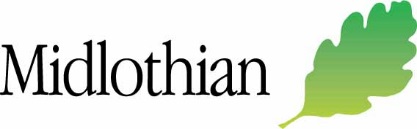 Please email completed form to:  william.stephen@midlothian.gov.ukOr post to:Bill Stephen –Education Support Officer		Midlothian Council Education Communities & EconomyFairfield House8 Lothian RoadDalkeithMidlothian
EH22 3ZGFirst Name:Job Title:Surname:Section:School/EstablishmentDivisionAddress: (home/personal  address required for SQA certification)Tel Number:E-mail address:Course Title: (EFAW, FAW, FAW  Revalidation  or Emergency Aid Course)/ Course CodeCourse  Venue :Date (s) of Course:Your full Budget Code to be invoiced for first aid course, Name of Authorising Supervisor/Manager:Signature Line Manager